Portofolio Design Web, 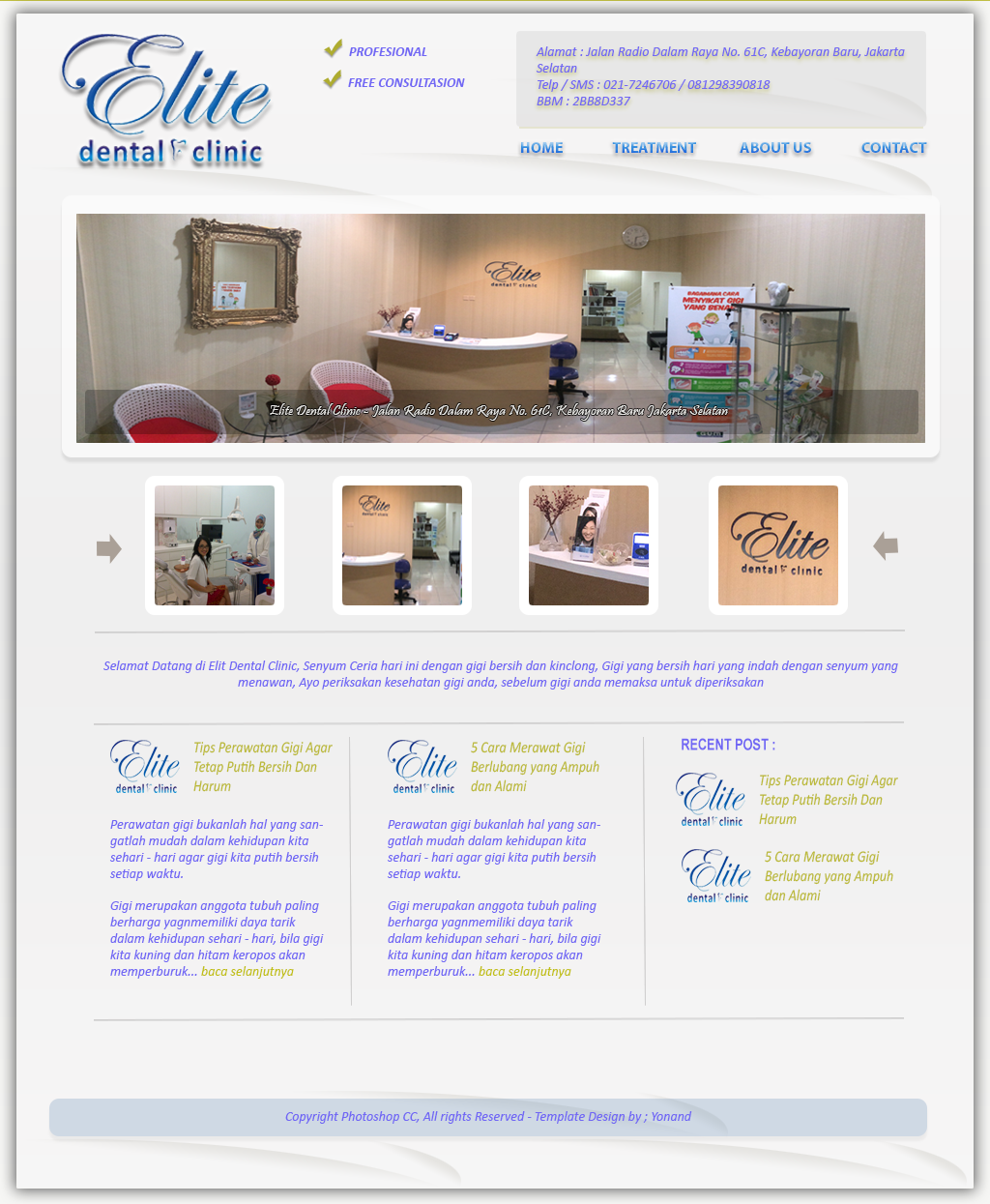 Sampel Dua, 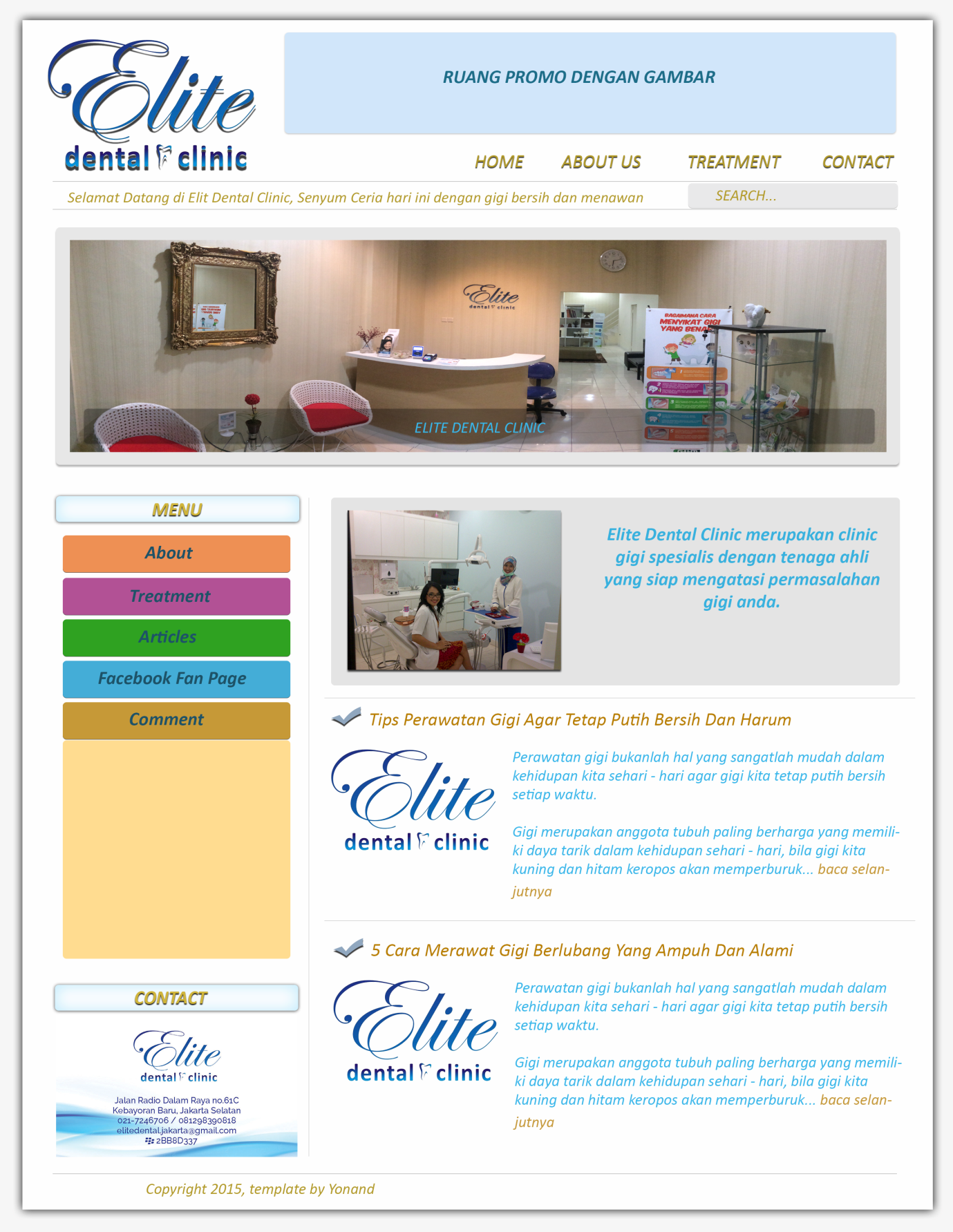 Untuk tanya-tanya bisa email saya di; yonand@gmail.com … Portofolio Design Logo :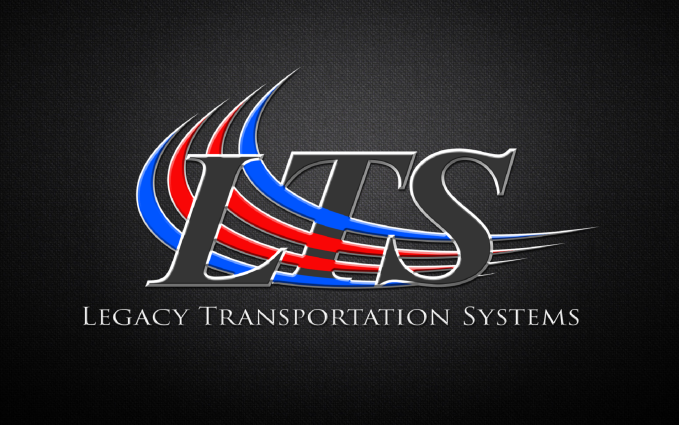 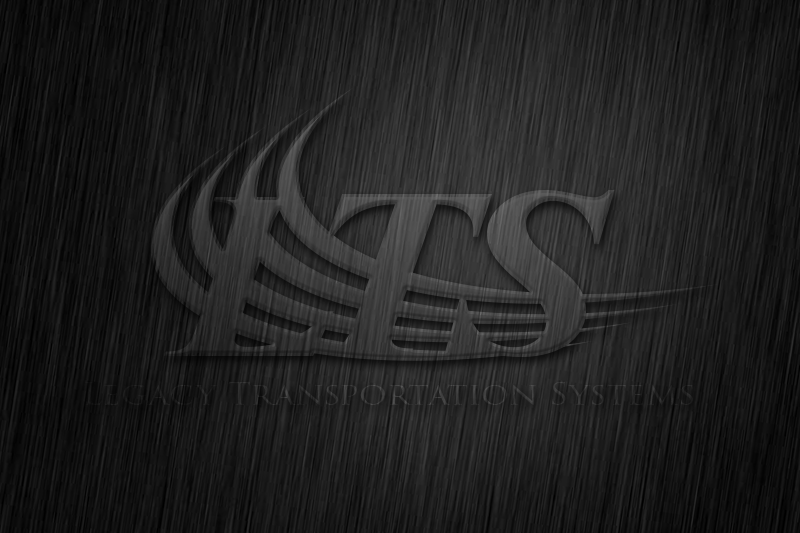 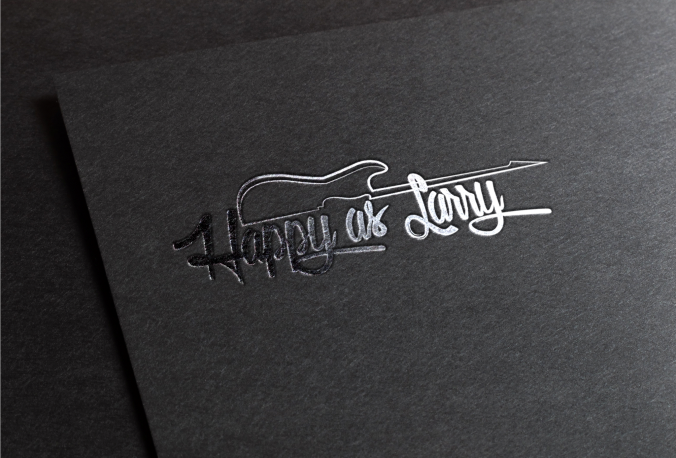 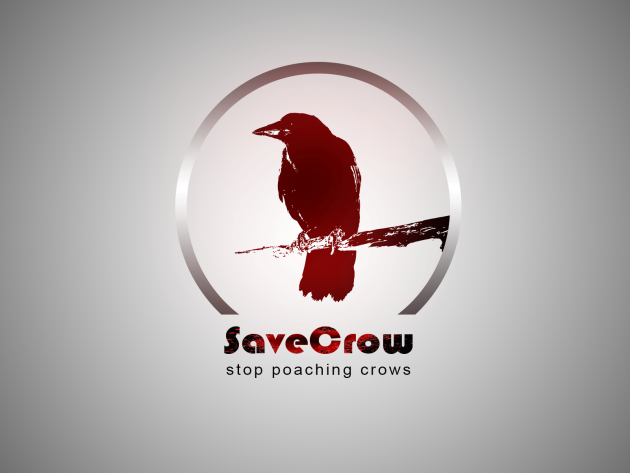 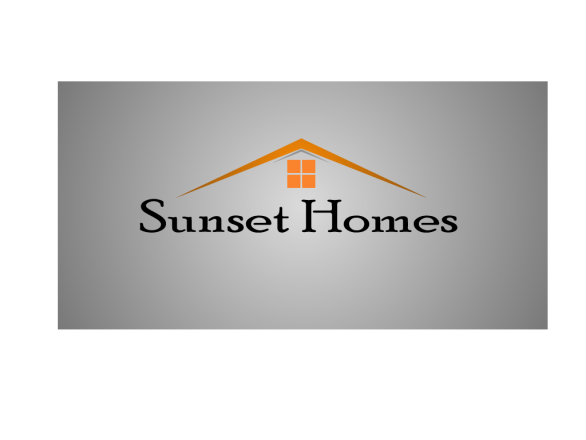 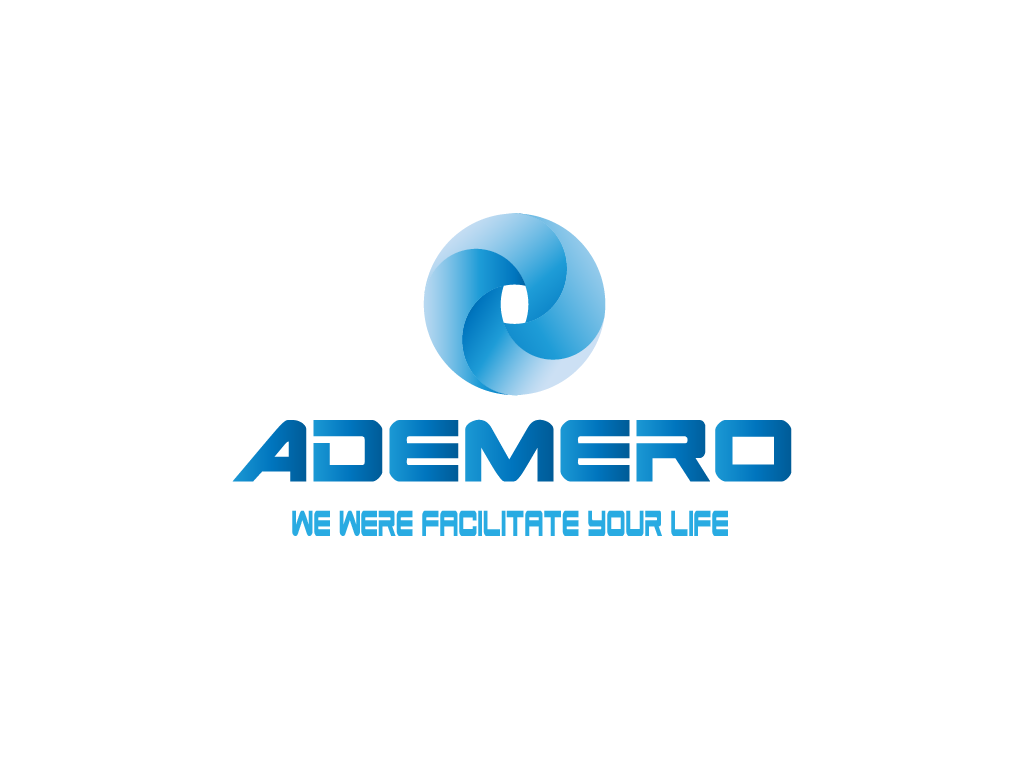 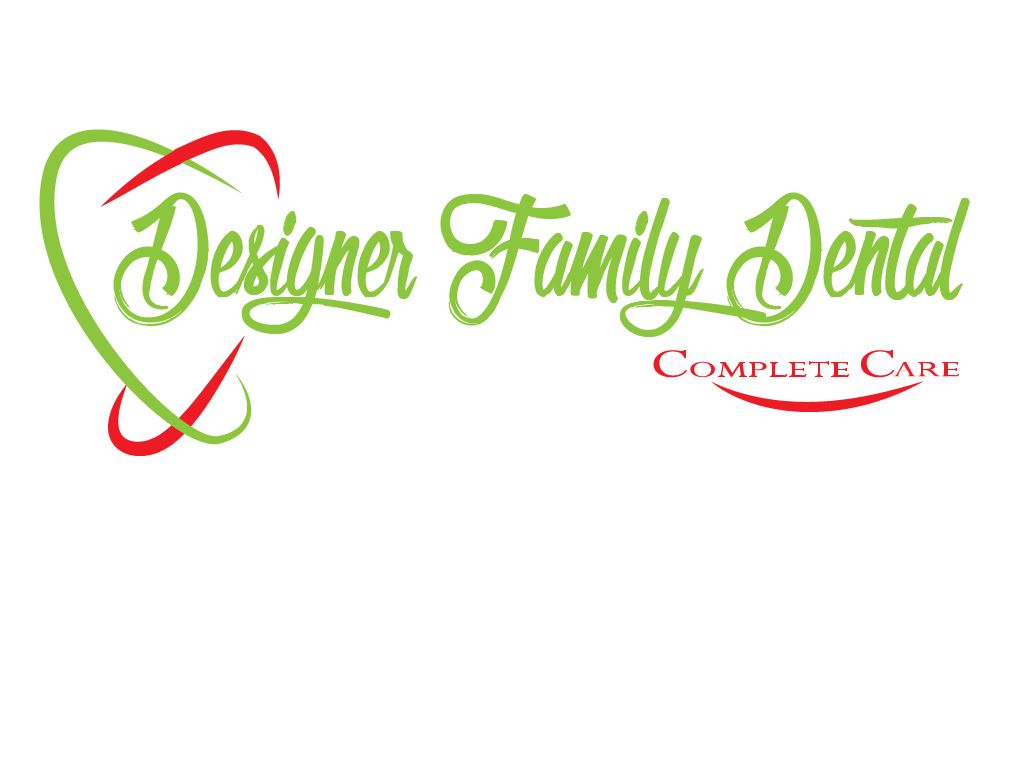 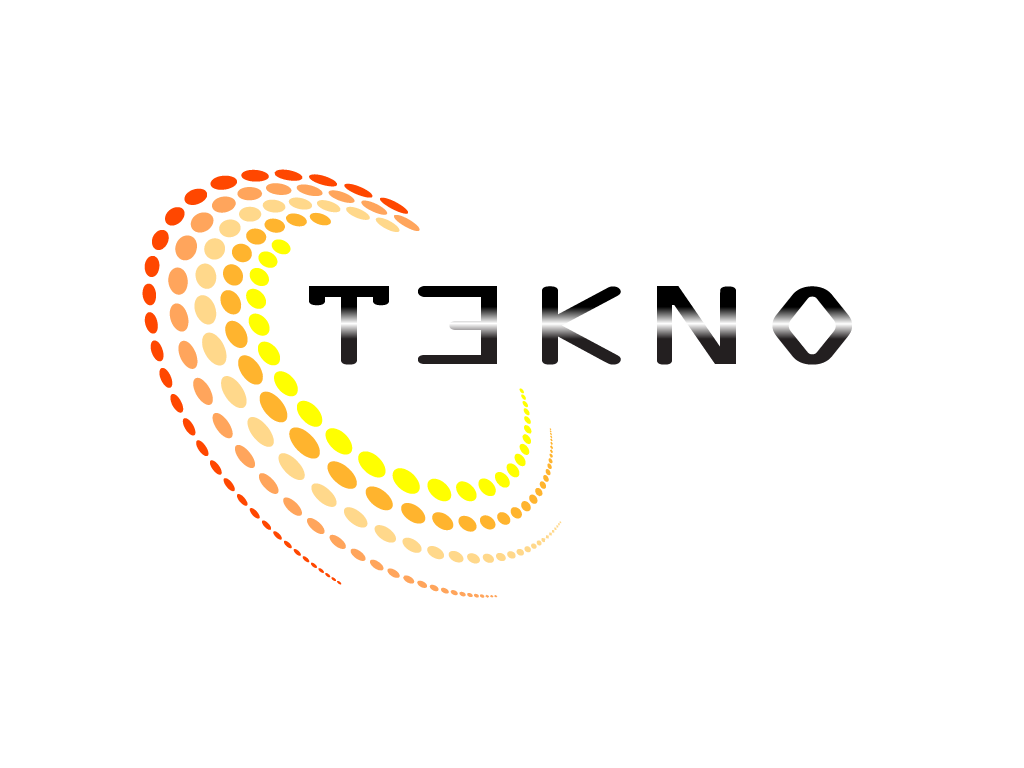 